FASÁDY 2023Ludmila Brzoňová – Husova č.p. 71Původní stav: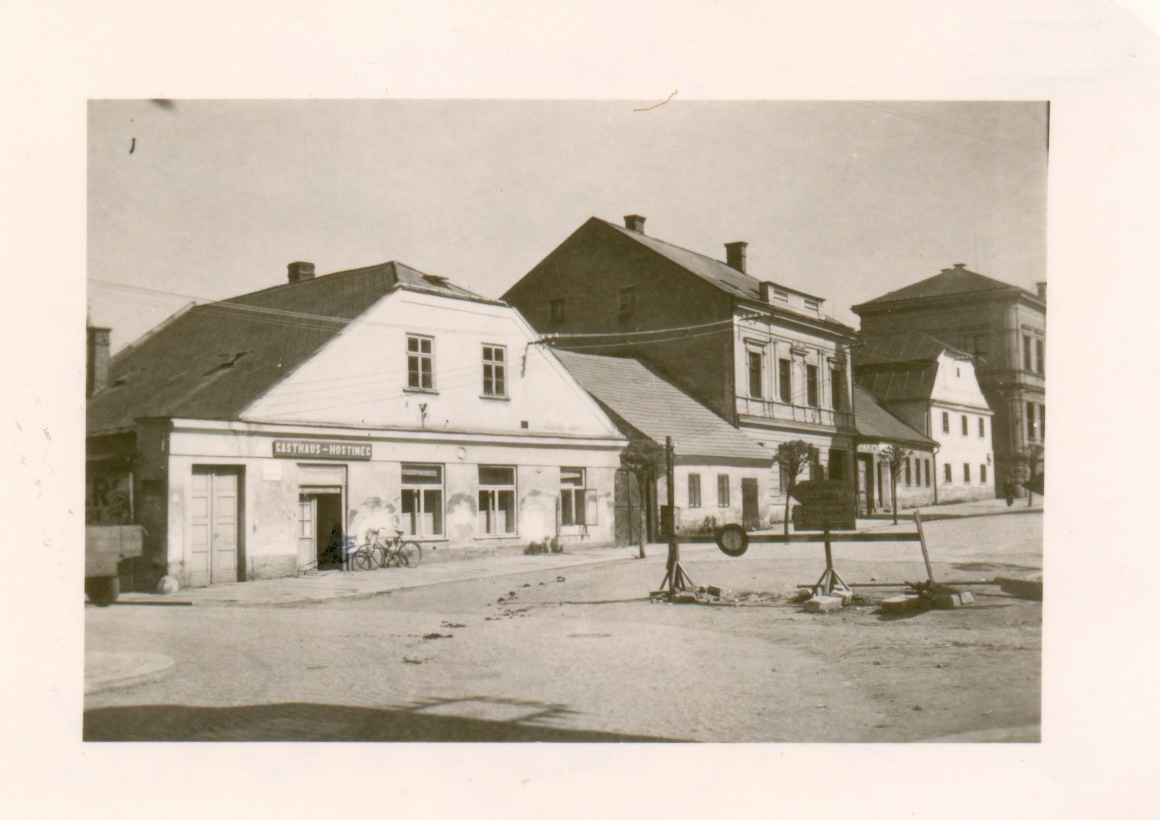 Současný stav (bude i nadále shodný):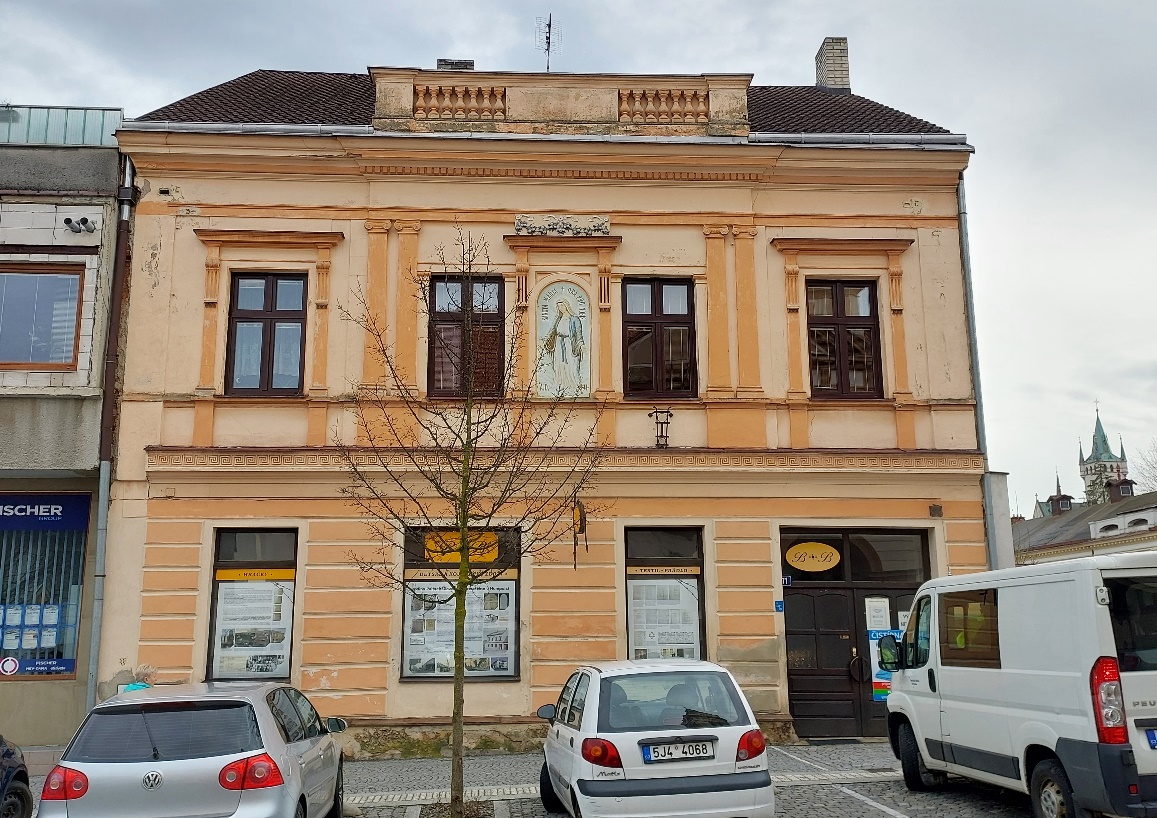 Irena Mertová – Panskodomská č.p. 550Původní stav: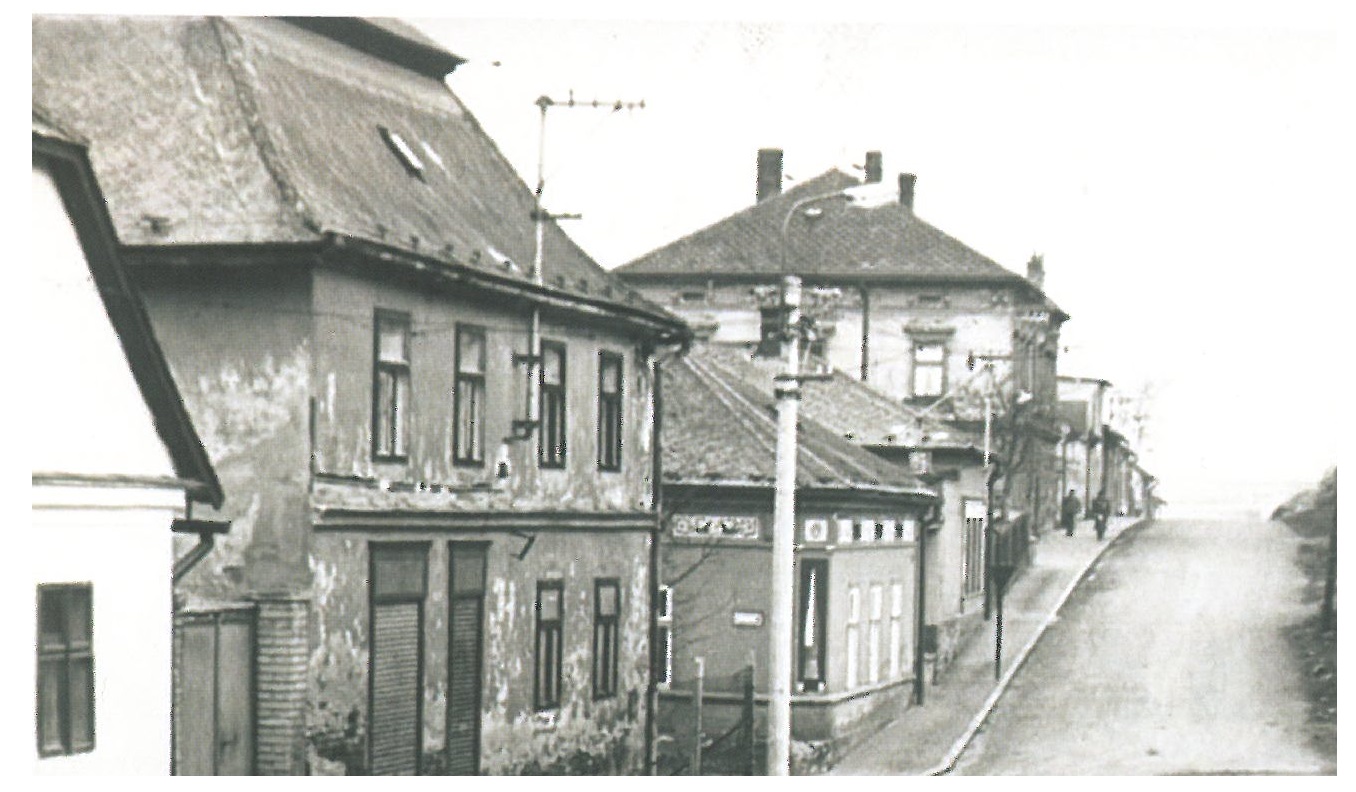 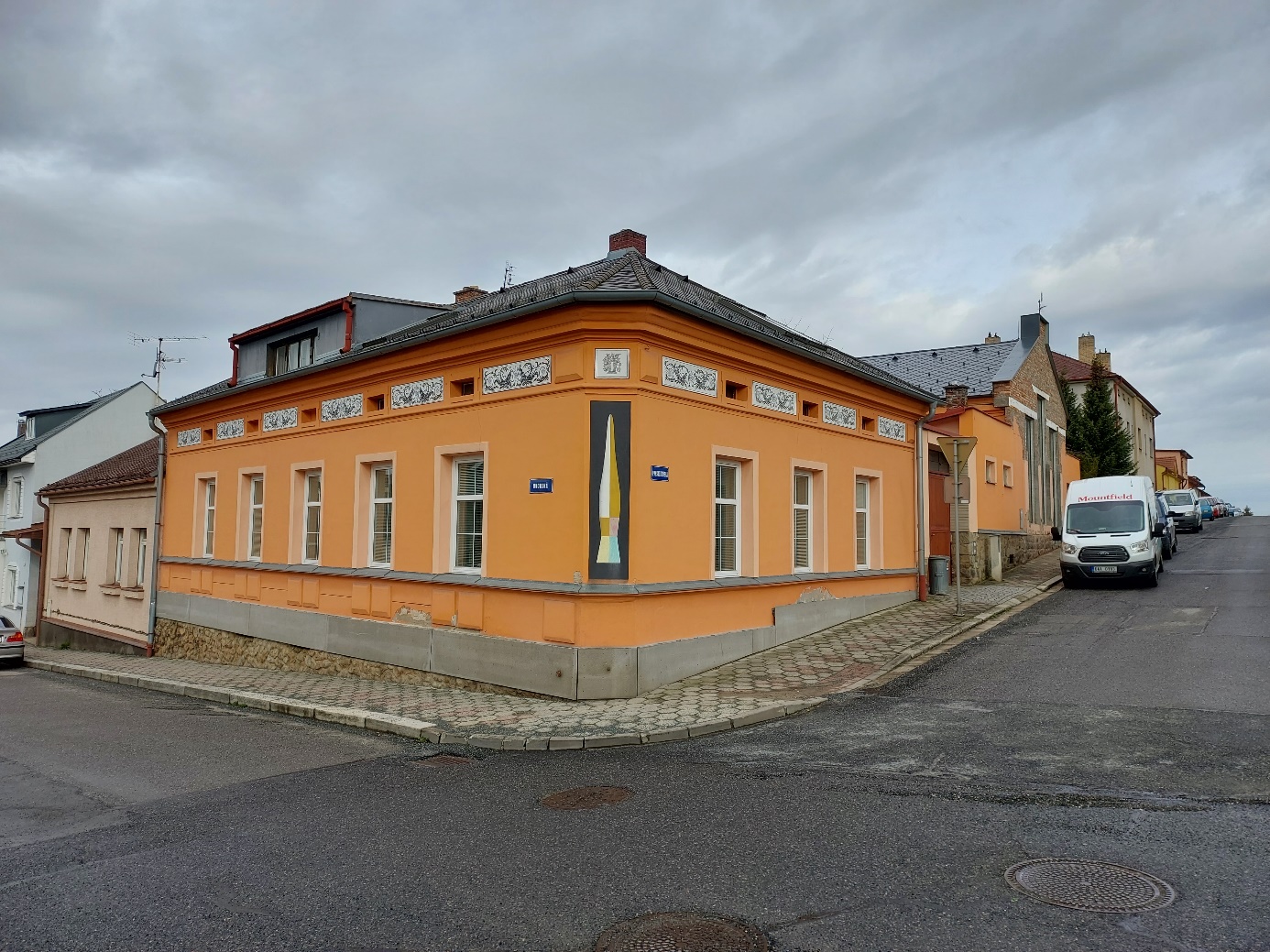 Navrhovaný stav: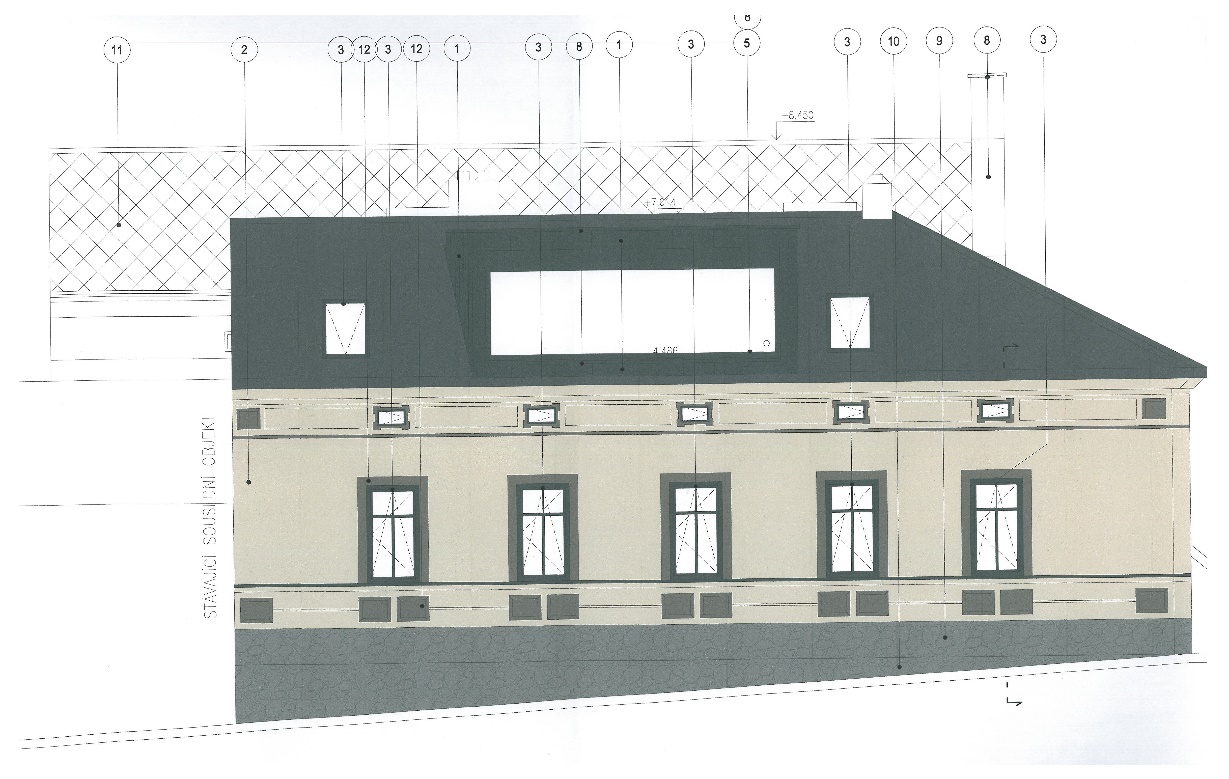 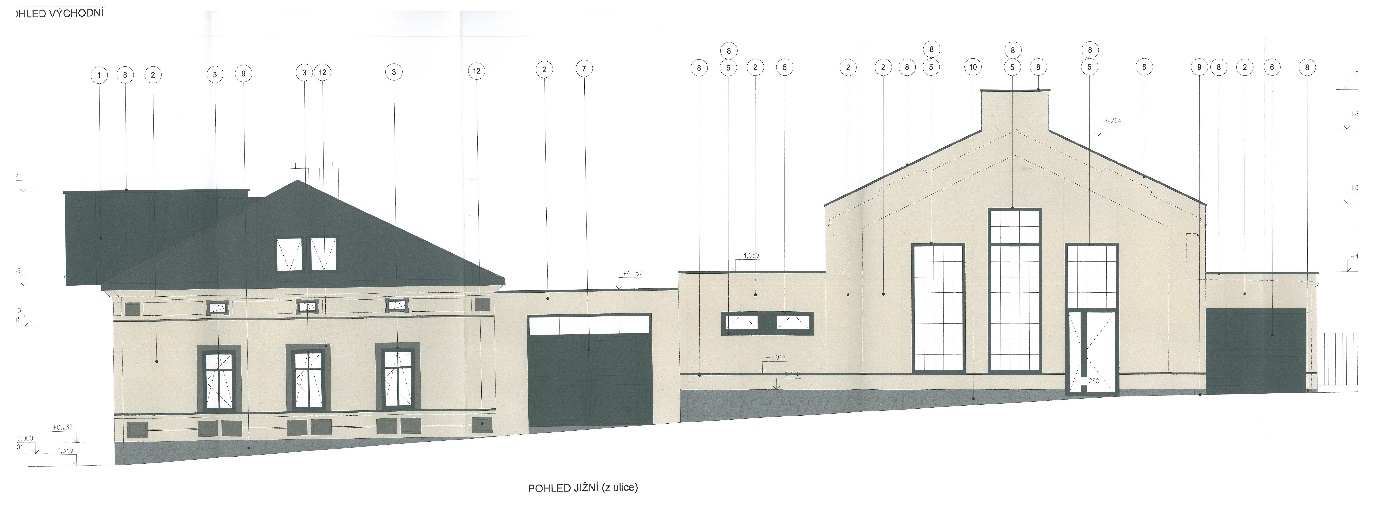 Bohuslav Kratochvíl – Masarykova č.p. 2Původní stav: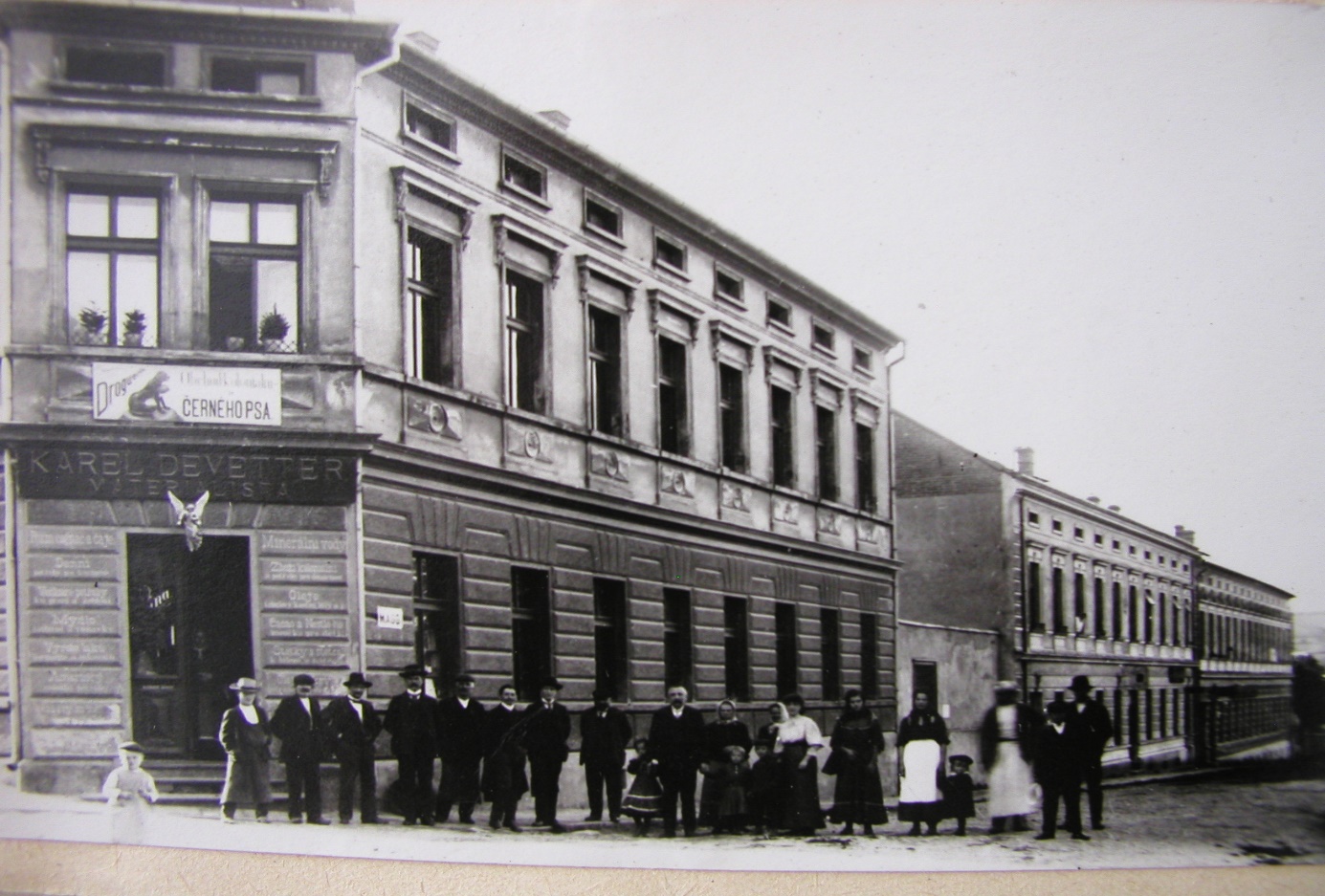 Současný stav: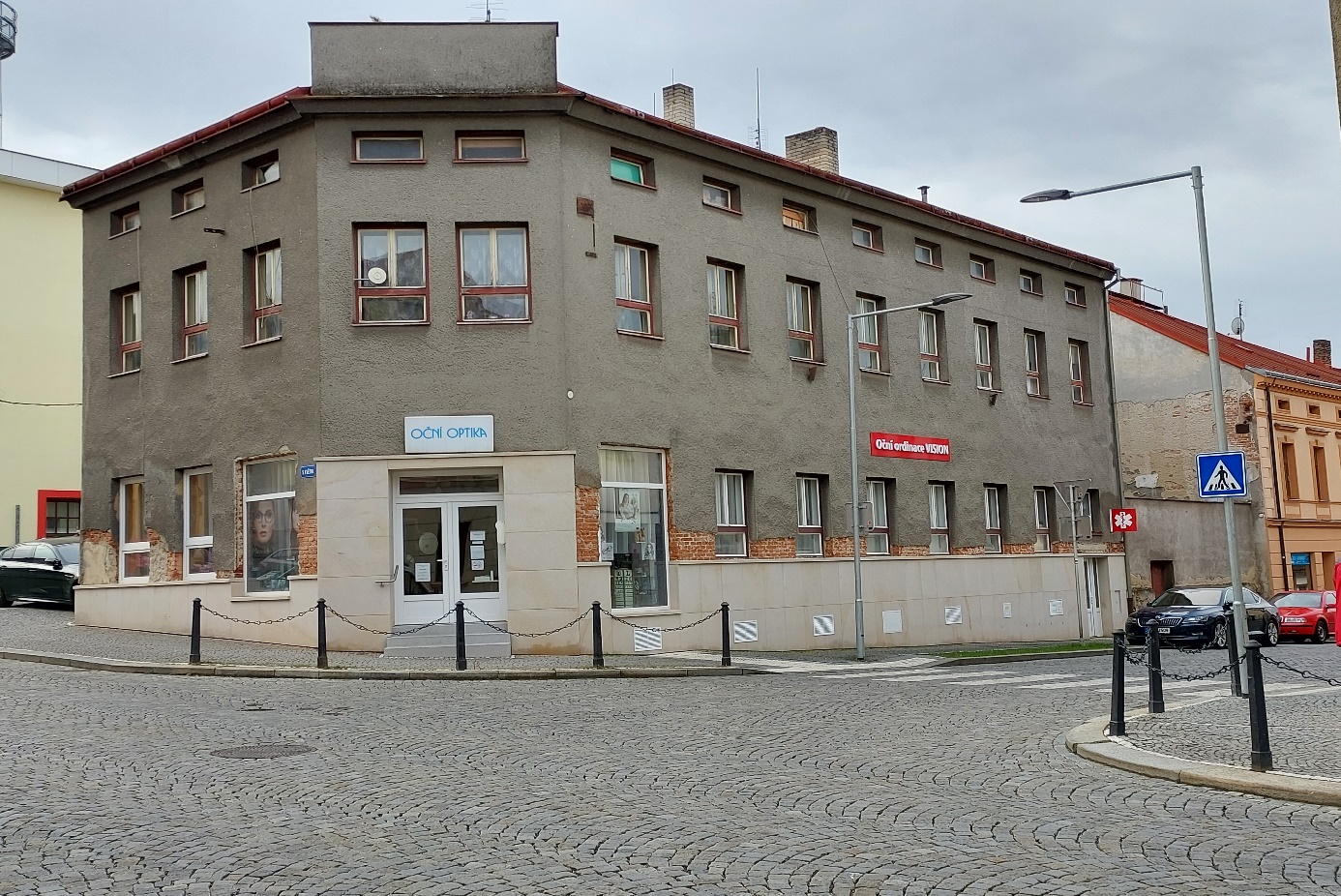 Navrhovaný stav: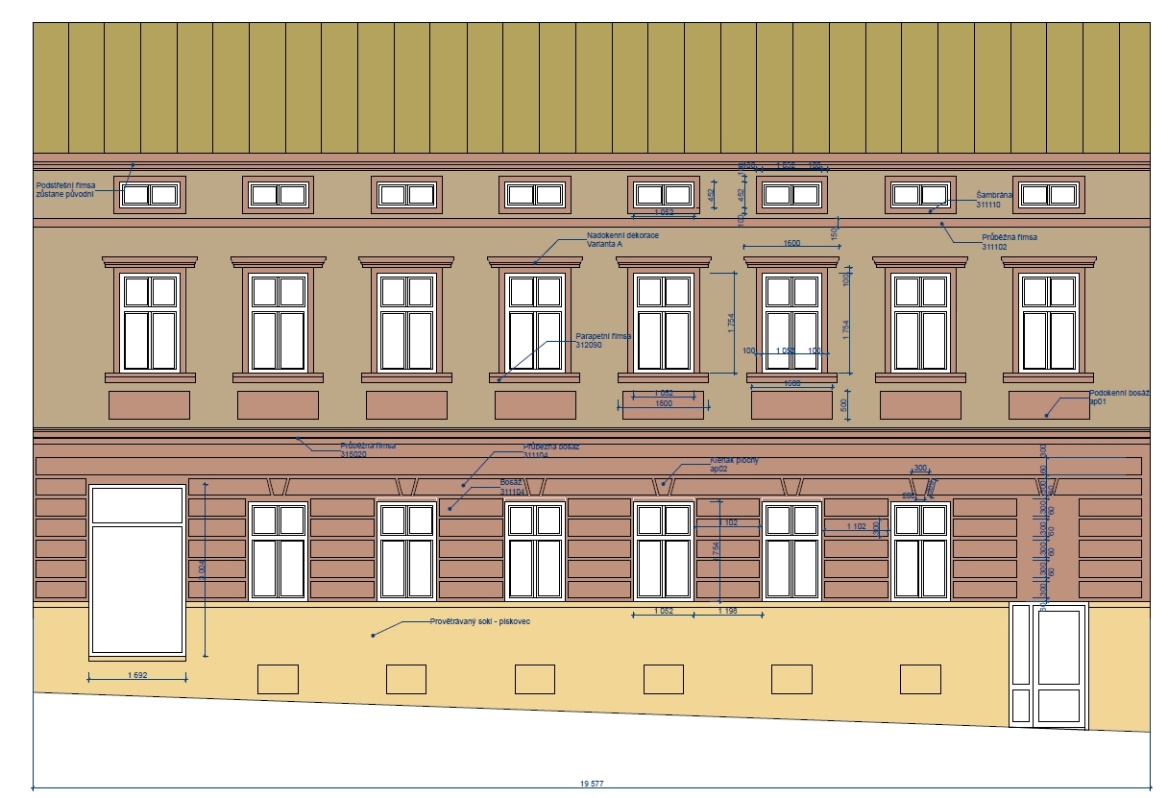 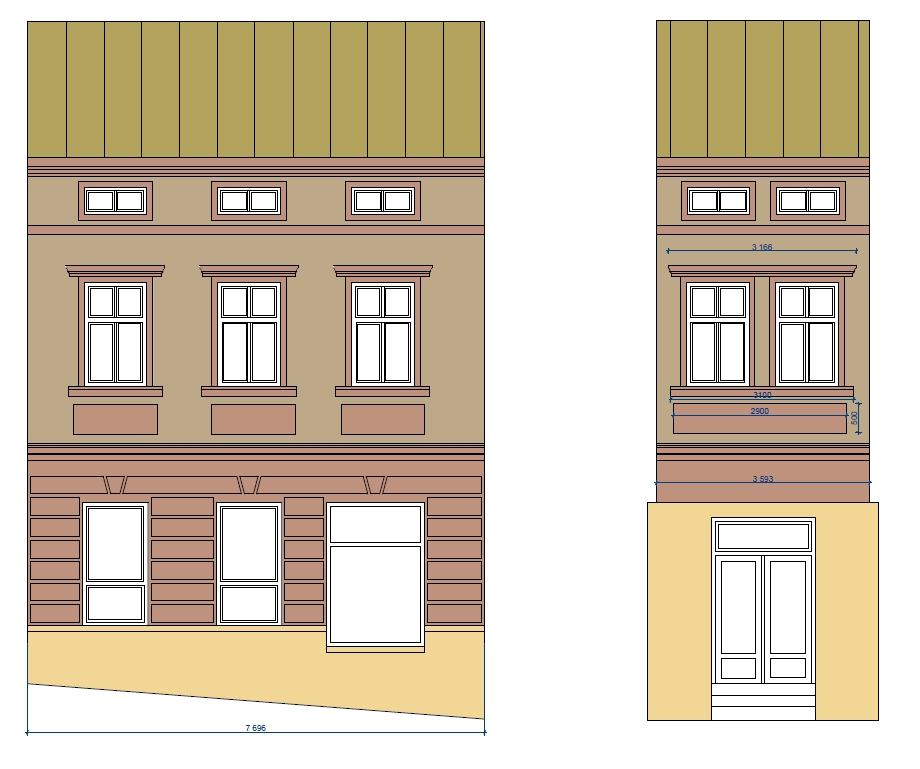 Český svaz včelařů – Dolní náměstí č.p. 254Původní stav: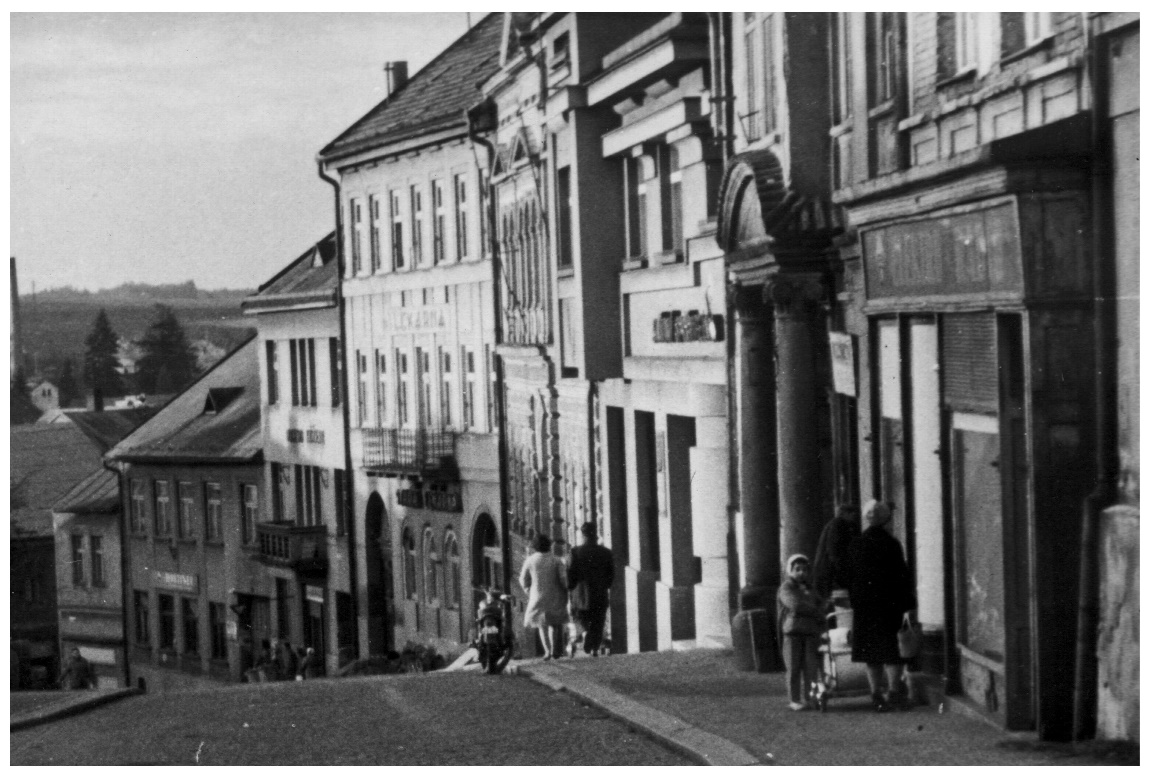 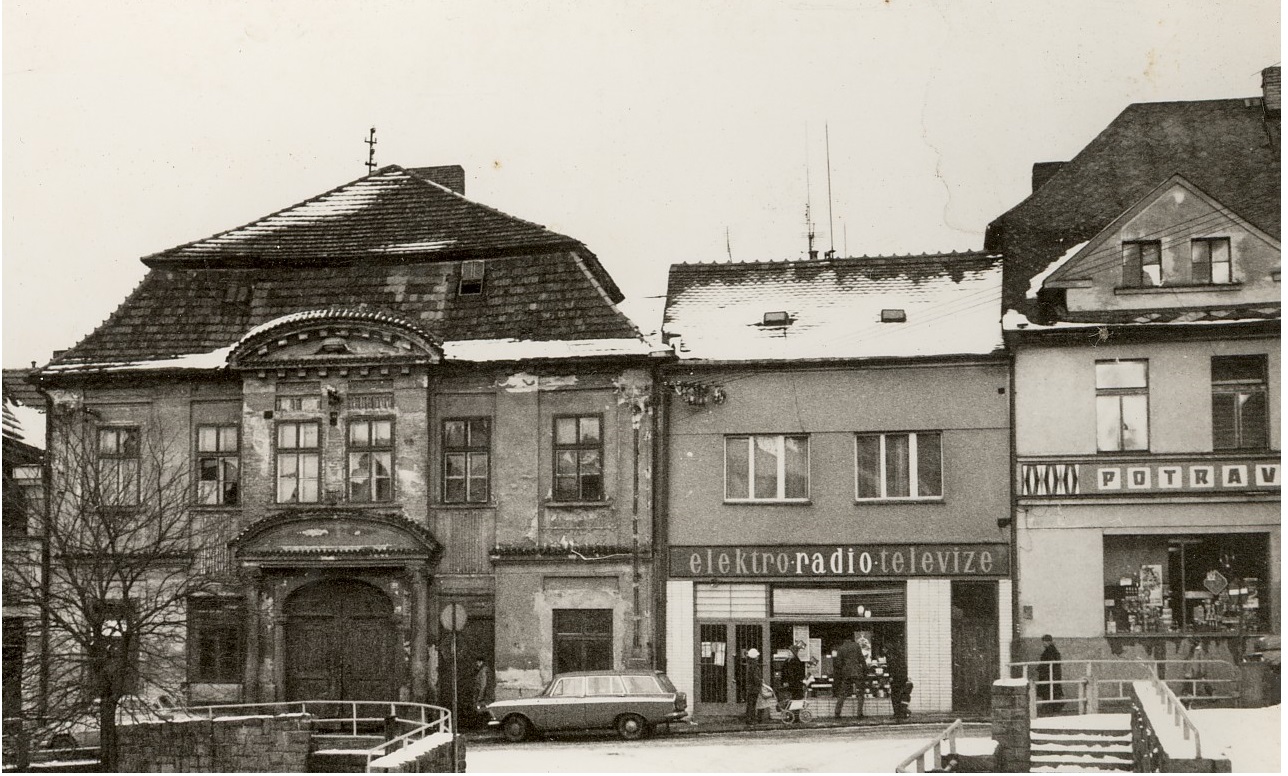 Současný stav: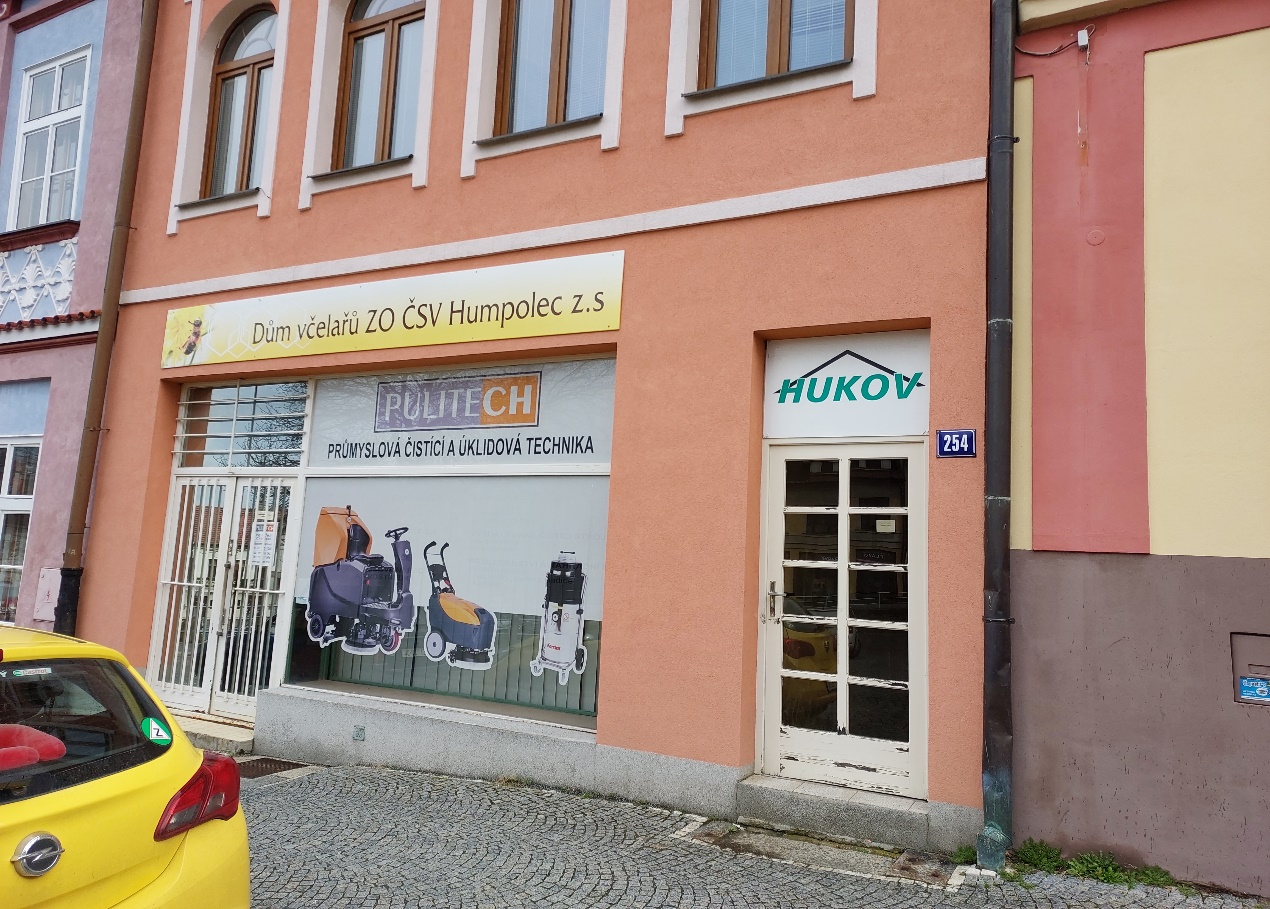 Navrhovaný stav:Pro Komisi architektury a urbanismu: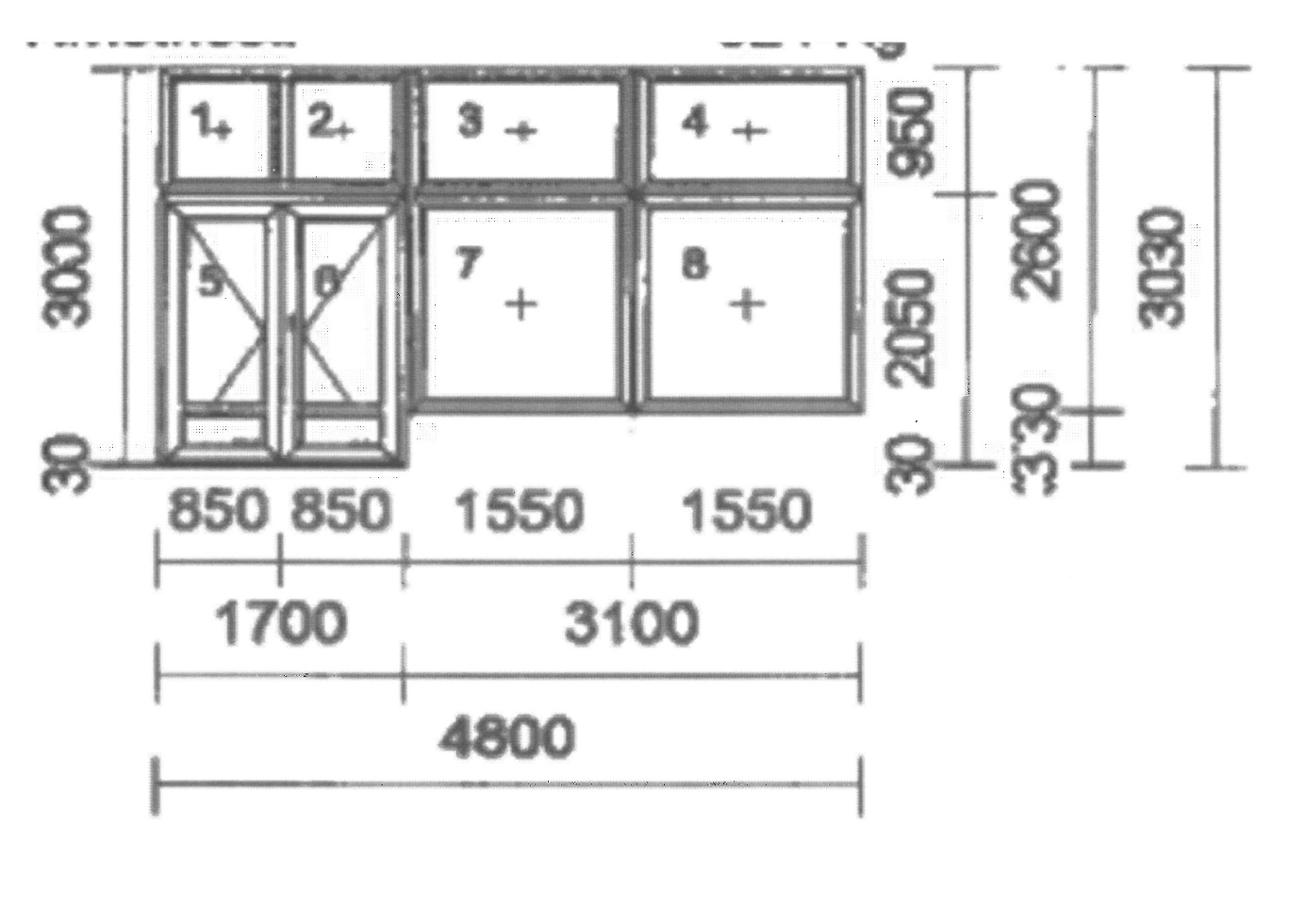 Pro žádost o dotaci na obnovu fasád: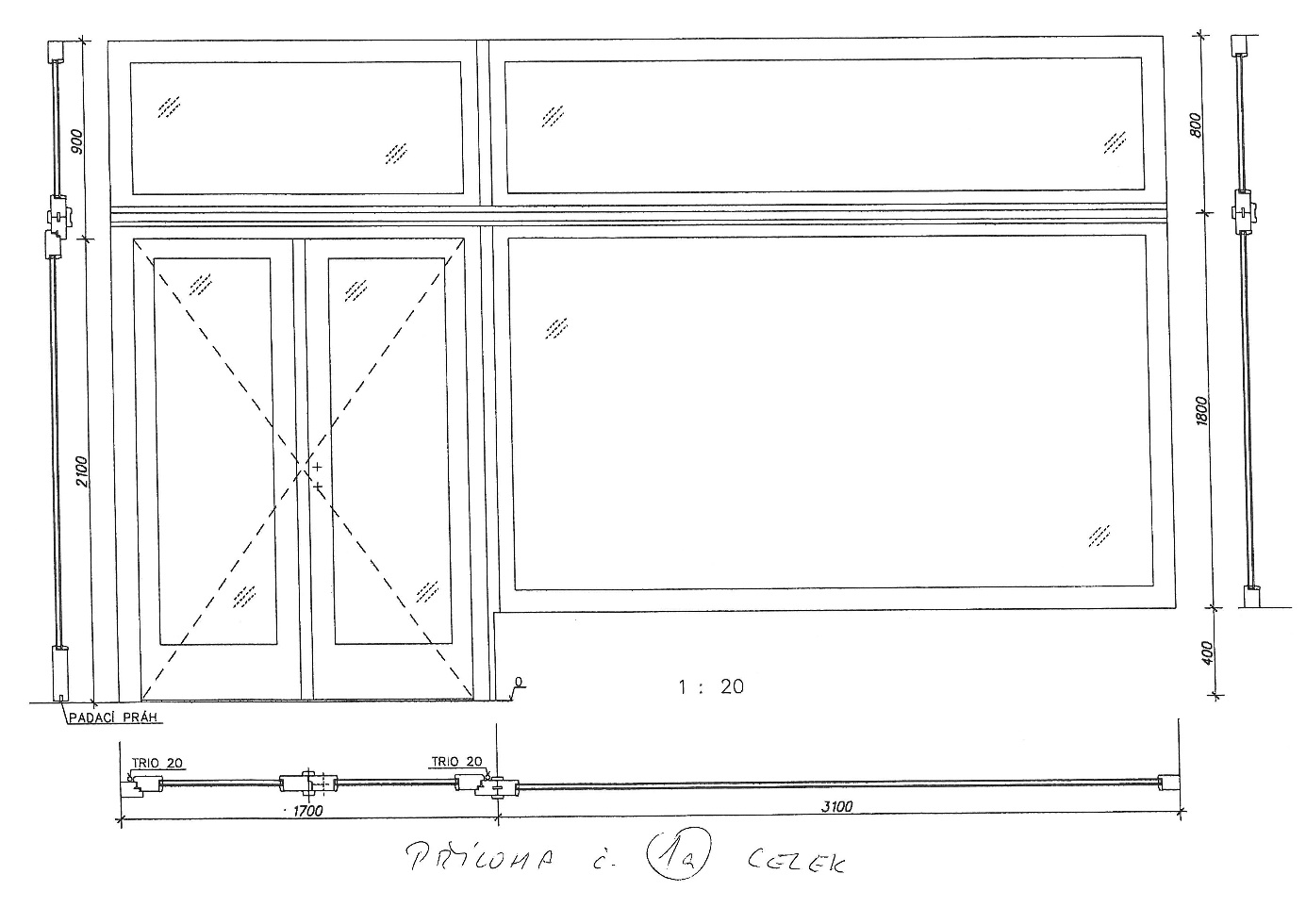 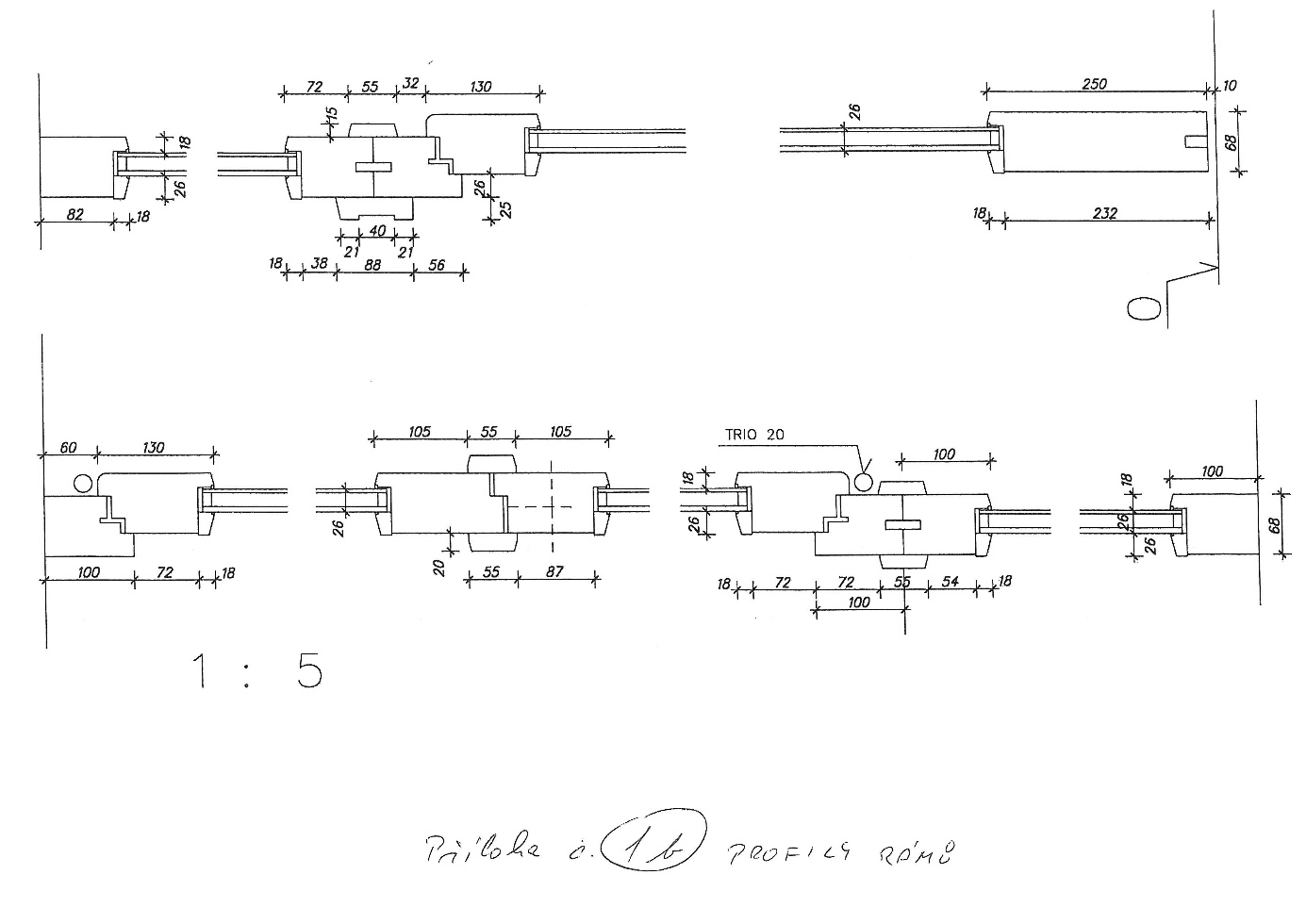 